Le « Deeptech Tour », organisé par Bpifrance pour renforcer les liens entre le monde de la recherche et l’entreprenariat et favoriser l’émergence de startups Deeptech, poursuit sa route en 2022 et fait étape à Lille le 3 mai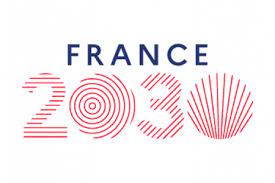 Le Deeptech Tour s’installe à Lille le 3 mai 2022. A cette occasion, Paul-François Fournier, Directeur exécutif Innovation de Bpifrance et Régis Bordet, Président de l’Université de Lille signeront une Charte de collaboration pour renforcer les liens entre le monde de la recherche et l’entreprenariat et favoriser l’émergence de startups Deeptech. Le « Deeptech Tour » est une initiative de Bpifrance, soutenue par le Gouvernement et coorganisée avec les universités françaises et les laboratoires de recherche. Tournée itinérante des campus, le Deeptech Tour s’installe durant une journée en plein cœur des universités, avec pour ambition d’informer et sensibiliser les chercheurs et doctorants aux opportunités de création, de collaborations et d’emploi avec les start-up Deeptech, afin de valoriser leurs travaux. Ce sont plus de 20 dates dans 11 régions qui seront organisées au total d’ici l’été 2022.Le 28 avril 2022 – Les startups du domaine de la Deeptech portent des innovations dites « de rupture » technologique, majoritairement issues de la Recherche académique. Elles trouvent leur source à l’échelle locale, au sein des campus universitaires et de leurs écosystèmes (organismes de transfert de technologie, incubateurs, accélérateurs, etc.) et la moitié d’entre-elles portent un projet industriel. Pour faire de la France un acteur majeur de ces innovations de rupture, qui répondent aux grands défis du 21e siècle (santé, mobilité, transition écologique…), l’Etat a lancé en 2019 un Plan Deeptech, initialement doté de 2,5 Md€ sur cinq ans et mis en œuvre par Bpifrance. Ce Plan comporte trois volets majeurs : Stimuler la création avec un objectif annuel de 500 start-ups Deeptech créées, Mobiliser massivement des moyens pour accompagner la croissance et construire les leaders industriels de demain, Dynamiser les écosystèmes d’innovation sur les territoires et par filières. En 2021, la dynamique Deeptech, portée par l’ensemble des acteurs, s’est accélérée sur l’ensemble du territoire, à la fois en termes d’émergence, avec près de 250 startups créées en 2021, et de croissance (les montant levés sur l’année enregistrent une hausse de 90% vs 2020). Bpifrance a confirmé son rôle moteur dans la stimulation de l’écosystème d’émergence et dans le soutien à l’innovation. Cette dynamique, qui se traduit déjà sur le plan économique, est amenée à s’accélérer sous l’impulsion du Plan France 2030.C’est dans ce cadre que Bpifrance et ses partenaires ont lancé le 8 novembre 2021 la deuxième édition du Deeptech Tour.Paul-François Fournier, Directeur exécutif de Bpifrance en charge de l’Innovation, déclare : « Le Deeptech Tour permet d’aller au plus près de là où se trouve l’innovation de rupture : les universités et leurs laboratoires de recherche. Nous y allons pour parler de l’entrepreneuriat Deeptech, main dans la main avec les acteurs académiques qui les accompagnent au quotidien. Une interconnexion plus forte entre la sphère académique et le monde de l’entrepreneuriat est en effet essentielle : plus de 40% des jeunes chercheurs envisagent la création de start-up comme possibilité de carrière. Cette Tournée est l’un des jalons pour permettre l’émergence et le développement de jeunes pousses Deeptech, qui pourront devenir les champions industriels de demain ».  Régis Bordet, Président de l’Université de Lille, déclare : «  Avec plus de 9000 chercheurs, l’Université de Lille ainsi que l’ensemble des structures académiques et d’innovation de la région Hauts-de-France représentent un écosystème particulièrement dynamique pour une recherche innovante et de pointe, au service des transitions . Nos laboratoires de recherche sont le terreau des innovations scientifiques, technologiques, pédagogiques des startups deeptech de demain. Le Deeptech Tour et la signature de la charte de collaboration avec Bpifrance sont l’occasion de renforcer les passerelles entre le monde académique et celui de l’entrepreneuriat deeptech, au service d’une innovation porteuse de sens ». Les étapes du Deeptech Tour en 2022 :Chaque étape du Deeptech Tour réunira l’écosystème académique, les acteurs de l’innovation et économiques locaux (Régions, SATT, La French Tech…) pour :Sensibiliser les chercheurs et doctorants à l’entrepreneuriat et à la deeptech de manière plus globaleMettre en lumière les plus belles startups des écosystèmes locaux Mettre en lumière la force du collectif d’accompagnement des projets en localLe Deeptech Tour à Lille :Coorganisée par Bpifrance et l’Université de Lille, cette étape se tiendra sur le campus de la Cité scientifique, à Villeneuve d’Ascq.Plusieurs formats seront proposés par l’Université, Bpifrance et les acteurs de l’écosystème :Tables-rondes thématiquesTémoignages d’entrepreneurs et d’acteurs de la DeeptechDémonstrations de technologies deeptech (dans la mesure du possible)Ateliers créatifs et collaboratifsDe nombreuses startups deeptech et l’ensemble de nos partenaires de l’écosystème Deeptech local seront également présents en présentiel pour répondre à toutes les questions des participants.Signature d’une charte de coopération entre Bpifrance et l’UniversitéA l’occasion du Deeptech Tour, l’Université de Lille et Bpifrance signeront une Charte de collaboration. Cette charte sera signée avec toutes les universités hôtes du Deeptech Tour au cours des différentes étapes. Elle affirme les convictions communes des Pôles Universitaires et de Bpifrance autour de 5 piliersLa sensibilisation des étudiants, doctorants et chercheurs à l’entrepreneuriat Deeptech La mise en visibilité des acteurs de l’écosystème, des projets et des startups Deeptech L’accompagnement financier des chercheurs, doctorants et entrepreneurs Deeptech L’accompagnement des entrepreneurs et startups Deeptech sur les plans stratégiques et opérationnels Le renforcement de la dynamique collective de partage et de construction au sein de l’écosystème Deeptech Elle pourra donner lieu à des actions communes au service de ces piliers, à la fois à l’échelle locale et nationale.Retrouvez le programme complet du Deeptech Tour sur :  https://evenements.bpifrance.fr/deeptech-tour-2022-lilleContacts presse :A propos de BpifranceBpifrance finance les entreprises – à chaque étape de leur développement – en crédit, en garantie et en fonds propres. Bpifrance les accompagne dans leurs projets d’innovation et à l’international. Bpifrance assure aussi leur activité export à travers une large gamme de produits. Conseil, université, mise en réseau et programme d’accélération à destination des startups, des PME et des ETI font également partie de l’offre proposée aux entrepreneurs.Grâce à Bpifrance et ses 50 implantations régionales, les entrepreneurs bénéficient d’un interlocuteur proche, unique et efficace pour les accompagner à faire face à leurs défis. Plus d’information sur : www.Bpifrance.fr - https://presse.bpifrance.fr/ - Suivez-nous sur Twitter : @Bpifrance - @BpifrancePresseA propos de l’Université de LilleL'Université de Lille est un établissement public à caractère scientifique culturel et professionnel (EPSCP) dirigé par Régis Bordet, élu le 7 décembre 2021 par les membres du conseil d’administration. Depuis le 1er janvier 2022, l’école nationale supérieure des arts et industries textiles (ENSAIT), l’école supérieure de journalisme de Lille (ESJ LILLE), l’école nationale supérieure d’architecture et de paysage de Lille (ENSAPL) et Sciences Po Lille se sont associées à l’université pour créer un Établissement Public Expérimental (EPE). En mars 2022, cet EPE a confirmé son label I-Site, accédant ainsi au cercle restreint des sites universitaires français dits « d’excellence ».Université pluridisciplinaire d’excellence au cœur de l’Europe du Nord, elle est riche d’un patrimoine culturel et scientifique exceptionnel inscrit dans l’histoire de la région des Hauts-de-France.
Forte de ses 76 500 étudiants (dont 11 300 internationaux), 8 000 personnels, 64 unités de recherche et une offre de formation, elle couvre l’ensemble des champs disciplinaires.L’Université de Lille s’impose comme un acteur majeur de la région pour la formation, la recherche, l’innovation et par son engagement sur les questions de société.https://www.univ-lille.fr/CommuniQUE DE PRESSE28 AVRIL 2022 4 FEVRIER 2022 : MARSEILLE – AIX MARSEILLE UNIVERSITE 10 MARS : METZ – UNIVERSITE DE LORRAINEMARS : NANTES – UNIVERSITE DE NANTES31 MARS 2022 : CENTRE-VAL-DE-LOIRE – UNIVERSITE D’ORLEANS ET UNIVERSITE DE TOURS14 AVRIL : STRASBOURG – UNIVERSITE DE STRASBOURG14 AVRIL : DIJON – UNIVERSITE BOURGOGNE-FRANCHE-COMTE20 AVRIL : MONTPELLIER – UNIVERSITE DE MONTPELLIER22 AVRIL : TOULOUSE – UNIVERSITE DE TOULOUSE3 MAI : HAUTS-DE-FRANCE – UNIVERSITE DE LILLE18 MAI : RENNES – UNIVERSITE DE RENNES 25 MAI : PARIS – PSL (PARIS SCIENCES ET LETTRES)2 JUIN : PARIS – UNIVERSITE PARIS CITEBpifranceSarah Madanisarah.madani@bpifrance.fr 01 42 47 96 89Nathalie Policenathalie.police@bpifrance.fr01 41 79 95 26Université de LilleEglantine CarlierChargée des relations presse
eglantine.carlier@univ-lille.fr
06 34 60 15 57Elodie Legrand
Chargée des relations presse scientifiqueselodie.legrand2@univ-lille.fr06 71 75 45 27